                                          قرارداد آموزش یاری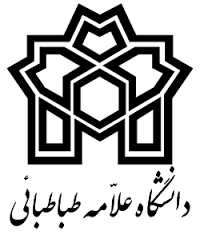 ماده 1 : طرفین قرارداد :به منظور استفاده از توان آموزشی دانشجویان تحصیلات تکمیلی در پیشبرد اهداف دانشگاه علامه طباطبایی ، این قرارداد میان سرکار خانم /جناب آقای..........................................................، عضو هیات علمی گروه آموزشی ..........................................و سرکار خانم / جناب آقای ....................................................دانشجوی دوره کارشناسی ارشد /دکتری رشته .................................گرایش.....................................دارای کد ملی .................................................که در این قرارداد آموزش یار نامیده می شود ، منعقد می گردد .شماره تلفن منزل دانشجو : ...........................................................شماره تلفن همراه دانشجو : .........................................................نشانی دانشجو: ..................................................................................................................................................................................................ماده 2 : موضوع قرارداد :ایفای نقش دستیار آموزشی از سوی آموزش یار در دانشگاه شامل وظایف زیر :الف-برگزاری کلاس های حل تمرین در درس های ........................................................................................................................ب-کمک در تصحیح برگه های تمرین ، آزمون و سایر تکالیف درسی دانشجویانج-همراهی دانشجویان درس در بادید های علمی ، فعالیت های میدانی و امور کارگاهیتبصره 1 : تمامی فعالیت های آموزش یار باید زیر نظر استاد راهنما / مدیر گروه ذیربط باشد .تبصره 2 : آموزش یار موظف به حضور  تمام وقت در دانشگاه مطابق  مقررات دانشگاه است .ماده 3 : زمان قرارداد :زمان قرارداد از تاریخ  1/7/95 تا 31/6/96  به مدت یک سال تحصیلی است . ( نیمسال اول و دوم )ماده 4 : مبلغ قرارداد :مبلغ قرارداد برابر با مصوبات بنیاد ملی نخبگان و در صورت تایید فعالیت های آموزش یار مطابق مقررات به وی پرداخت می شود .تبصره 1 : تامین اعتبار برای پرداخت به آموزش یار از محل اعتبارات بنیاد ملی نخبگان تامین می شود .تبصره 2 :سرکار خانم /جناب آقای .......................................استاد راهنما /مدیر گروه آموزش یار / عضو هیات علمی ذیربط به عنوان ناظر در اجرای قرارداد وظیفه بررسی و تایید فعالیت های آموزش یار را بر عهده دارد . ( توجه : استاد ناظر با استاد طرف قرارداد نباید یکی باشد)ماده 5 : تصویب و اجرا :این قرارداد مشتمل بر پنج ماده و چهار تبصره در سه نسخه هم ارزش به امضای طرفین رسید و از تاریخ اجرای قرارداد لازم الاجراست .نام و نام خانوادگی             نام و نام خانوادگی استاد                          نام و نام خانوادگی                                                    دکتر سعید غیاثی ندوشن آموزش یار                یا عضو هیات علمی ذیربط              امضا و مهررییس یا معاون آموزشی دانشکده                  امضا و مهر مدیر تحصیلات تکمیلی دانشگاه                                             قرارداد پژوهش یاریماده 1 : طرفین قرارداد :به منظور استفاده از توان پژوهشی دانشجویان تحصیلات تکمیلی در پیشبرد اهداف دانشگاه علامه طباطبایی ، این قرارداد میان سرکار خانم /جناب آقای..........................................................، عضو هیات علمی گروه آموزشی ..........................................و سرکار خانم / جناب آقای ....................................................دانشجوی دوره کارشناسی ارشد /دکتری رشته .................................گرایش.....................................دارای کد ملی .................................................که در این قرارداد پژوهش یار نامیده می شود ، منعقد می گردد .شماره تلفن منزل دانشجو : ...........................................................شماره تلفن همراه دانشجو : .........................................................نشانی دانشجو: ..................................................................................................................................................................................................ماده 2 : موضوع قرارداد :ایفای نقش دستیار پژوهشی از سوی پژوهش یار در دانشگاه شامل وظایف زیر :الف-کمک در اجرای طرح های پژوهشی مصوب دانشگاهب-کمک در راه اندازی آزمایشگاهی آموزشی یا پژوهشیج-کمک در تدوین کتاب های علمی و تخصصی زیر نظر استاد راهنماد-کمک در فعالیت های پژوهشی دانشگاه ( برگزاری کنفرانس های علمی ، کارگاه های آموزشی ، آماده سازی نشریات علمی دانشگاه و سایر موارد مشابه)تبصره 1 : تمامی فعالیت های پژوهش یار باید زیر نظر استاد راهنما / مدیر گروه ذیربط باشد .تبصره 2 : پژوهش یار موظف به حضور  تمام وقت در دانشگاه مطابق  مقررات دانشگاه است .ماده 3 : زمان قرارداد :زمان قرارداد از تاریخ  1/7/95 تا 31/6/96  به مدت یک سال تحصیلی است . ( نیمسال اول و دوم )ماده 4 : مبلغ قرارداد :مبلغ قرارداد برابر با مصوبات بنیاد ملی نخبگان و در صورت تایید فعالیت های پژوهش یار مطابق مقررات به وی پرداخت می شود .تبصره 1 : تامین اعتبار برای پرداخت به پژوهش یار از محل اعتبارات بنیاد ملی نخبگان تامین می شود .تبصره 2 :سرکار خانم /جناب آقای .......................................استاد راهنما /مدیر گروه پژوهش یار / عضو هیات علمی ذیربط به عنوان ناظر در اجرای قرارداد وظیفه بررسی و تایید فعالیت های پژوهش یار را بر عهده دارد . ( توجه : استاد ناظر با استاد طرف قرارداد نباید یکی باشد)ماده 5 : تصویب و اجرا :این قرارداد مشتمل بر پنج ماده و چهار تبصره در چهار نسخه هم ارزش به امضای طرفین رسید و از تاریخ اجرای قرارداد لازم الاجراست .نام و نام خانوادگی              نام و نام خانوادگی استاد                          نام و نام خانوادگی                                                    دکتر سعید غیاثی ندوشن پژوهش یار                 یا عضو هیات علمی ذیربط            امضا و مهررییس یا معاون آموزشی دانشکده                  امضا و مهر مدیر تحصیلات تکمیلی دانشگاه